Temario Terceros Básicos – Inglés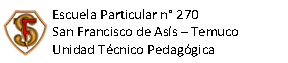 Temario Terceros Básicos – InglésContenidos a considerarContenidos a considerarSugerencias de estudioUso de artículos en inglésVocabulario sobre vegetales y partes de plantasNúmeros del 1 al 100Reconocer características de animales salvajesPartes de la ciudadDistintos hábitats y ciclo del aguaUso de artículos en inglésVocabulario sobre vegetales y partes de plantasNúmeros del 1 al 100Reconocer características de animales salvajesPartes de la ciudadDistintos hábitats y ciclo del aguaTexto del EstudianteGuías de EstudioTrabajo en clase. Vocabulario de repaso para pruebasTipos de preguntasNúmero de Preguntas Número de Preguntas Selección múltipleUso aplicado de reglas gramaticales y vocabulario4040Contenidos a considerarContenidos a considerarSugerencias de estudioUso de artículos en inglésVocabulario sobre vegetales y partes de plantasNúmeros del 1 al 100Reconocer características de animales salvajesPartes de la ciudadDistintos hábitats y ciclo del aguaUso de artículos en inglésVocabulario sobre vegetales y partes de plantasNúmeros del 1 al 100Reconocer características de animales salvajesPartes de la ciudadDistintos hábitats y ciclo del aguaTexto del EstudianteGuías de EstudioTrabajo en clase. Vocabulario de repaso para pruebasTipos de preguntasNúmero de Preguntas Número de Preguntas Selección múltipleUso aplicado de reglas gramaticales y vocabulario4040